Sarajevo, 02.03.2023. godineBroj: 01/16-02-955/23POZIV          Na osnovu člana 49., a u vezi s članom 71. Poslovnika Predstavničkog doma Parlamenta Federacije BiH („Službene novine FBiH“, br. 69/07, 2/08 i 26/20), zakazujem Prvu sjednicu Odbora za saobraćaj i komunikacije, i to za ponedjeljak, 13.03.2023. godine s početkom u 11.00 sati. Sjednica će biti održana u sali br. 320, do Ureda Predsjedavajuće Predstavničkog doma, u zgradi Parlamenta Federacije BiH, ul. Hamdije Kreševljakovića br. 3. Za sjednicu se predlaže sljedeći:DNEVNI RED1. Potvrđivanje konstituisanja Odbora;2. Razmatranje Prijedloga Odluke o dopuni Odluke o donošenju Prostornog plana područja posebnih obilježja od značaja za Federaciju BiH „Autocesta na Koridoru Vc“ za period od 20 godina;3.Razmatranje Prijedloga Odluke o prihvatanju zaduženja po Ugovoru o zajmu između Bosne i Hercegovine i Evropske banke za obnovu i razvoj (EBRD) za realizaciju Projekta izgradnje tramvajske pruge Ilidža-Hrasnica;4. Razmatranje Prijedloga Odluke o prihvatanju zaduženja po Ugovoru o zajmu između Bosne i Hercegovine i Evropske banke za obnovu i razvoj (EBRD) za realizaciju projekta Javni prevoz Sarajevo e-Mobility;5. Razno.                S poštovanjem,                                                                                      PREDSJEDNIK ODBORA                                                                                              Josip Martić, s.r.                                                                                                                          Dostaviti:Predsjedavajuća Predstavničkog doma;Potpredsjedavajuća Predstavničkog doma;Potpredsjedavajući Predstavničkog doma;Članovi Odbora;Sekretar Predstavničkog doma;Vlada Federacije BiH;Federalno ministarstvo saobraćaja i komunikacija;Računovodstvo; Portirnica;Pisarnica.BOSNA I HERCEGOVINAFEDERACIJA BOSNE I HERCEGOVINEPARLAMENT FEDERACIJE PREDSTAVNIČKI/ZASTUPNIČKI DOM  Odbor za transport i komunikacije/Odbor za promet i komunikacijeBOSNA I HERCEGOVINAFEDERACIJA BOSNE I HERCEGOVINEPARLAMENT FEDERACIJE PREDSTAVNIČKI/ZASTUPNIČKI DOM  Odbor za transport i komunikacije/Odbor za promet i komunikacije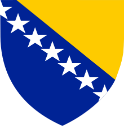 ƂOCHA И XEPЦEГOBИHAФEДEPAЦИJA ƂOCHE И XEPЦEГOBИHEПAPЛAMEHT ФEДEPAЦИJEПPEДCTABHИЧKИ ДOMОдбор за транспорт и комуникацијеƂOCHA И XEPЦEГOBИHAФEДEPAЦИJA ƂOCHE И XEPЦEГOBИHEПAPЛAMEHT ФEДEPAЦИJEПPEДCTABHИЧKИ ДOMОдбор за транспорт и комуникације                   BOSNIA AND HERZEGOVINAFEDERATION OF BOSNIA AND HERZEGOVINAPARLIAMENT OF THE FEDERATIONHOUSE OF REPRESENTATIVES                   BOSNIA AND HERZEGOVINAFEDERATION OF BOSNIA AND HERZEGOVINAPARLIAMENT OF THE FEDERATIONHOUSE OF REPRESENTATIVES                   BOSNIA AND HERZEGOVINAFEDERATION OF BOSNIA AND HERZEGOVINAPARLIAMENT OF THE FEDERATIONHOUSE OF REPRESENTATIVES